JE REPONDS PAR VRAI OU FAUX :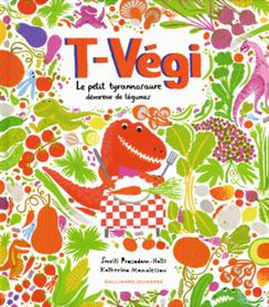 VRAIFAUXAlex est un dinosaure qui aime les steaks. Alex préfère les légumes.Alex adore les tartes au chorizo.Le jus banane-fraise, quel régal !Alex picore les vers de terre comme les oiseaux.Sa maman voudrait qu’il mange des bananes. Son copain Olympik le taquine.A l’école, le professeur se moquait de lui.Son surnom est T-Végi.Les T-Rex n’ont pas de dents.Alex décide de partir avec sa valise-à-tyro.Quand il patauge dans la gadoue, c’est chaud et doux.Alex veut demander aux herbivores de l’aider à cueillir les baies.Quand ils voient Alex, les herbivores ont peur de lui.Son copain Erik s’ennuie sans T-Végi.Un volcan menace de cracher du feu.T-Végi peut empêcher le rocher d’écraser ses amis.En fait Alex est très costaud.Alex promet à ses amis de manger des steaks.A la fin de l’histoire, il y a un bal. 